Package ContentsXES-BR EndoscopeOverview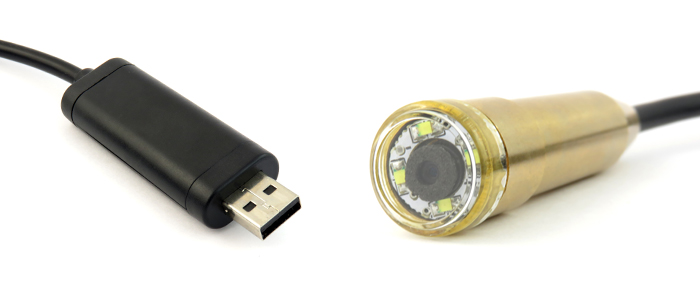 Figure Light DialUse the light dial to adjust the brightness of the 4 LEDs built in to the lens of the endoscope.  This will help you get the exact light level you need whilst in use.LEDsThere are 4 LEDs within the lens to light your way whilst you are using the endoscope.  As already mentioned the brightness can be adjusted to suit the area of use.How to UseSoftwareDownload and install amcap from http://www.ixium.co.uk/downloads.htmlYou will find it under the support link for the XES-BR endoscope.Viewing Live VideoPlug your endoscope in to your computer and open amcap.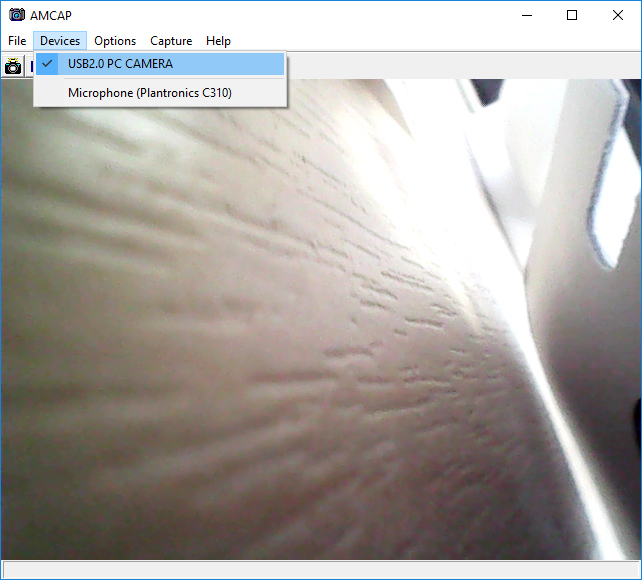 Figure Go to the menu in the top left corner of the screen (Figure 2), you should see Devices in this area.  Click on Devices and select USB2.0 PC Camera, you may have something else selected by default like a webcam.Once you have selected the endoscope you will be able to view the footage live.Still Struggling?
If you are still struggling to understand how this item works you can get in contact via the following methods.RecommendedEmail: 		support@ixium.co.ukOtherTelephone:	0115 8716899